ПроектПРАВИТЕЛЬСТВО РЕСПУБЛИКИ АЛТАЙПОСТАНОВЛЕНИЕот «___» ________ 2018 г.  № _____г. Горно-АлтайскОб утверждении Перечня автомобильных дорог общего пользования регионального значения Республики Алтай и признании утратившим силу постановления Правительства Республики Алтайот 29 апреля 2008 года № 93Правительство Республики Алтай постановляет:В соответствии с частью 8 статьи 5 Федерального закона от 8 ноября 2007 года № 257-ФЗ «Об автомобильных дорогах и о дорожной деятельности в Российской Федерации и о внесении изменений в отдельные законодательные акты Российской Федерации», Правительство Республики Алтай п о с т а н о в л я е т:1. Перечень автомобильных дорог общего пользования регионального значения Республики Алтай утверждается Правительством Республики Алтай по представлению Министерства регионального развития Республики Алтай.Предложения по внесению изменений в Перечень автомобильных дорог общего пользования регионального значения Республики Алтай вносятся в Министерство регионального развития Республики Алтай органами исполнительной власти Республики Алтай.Министерство регионального развития Республики Алтай рассматривает указанные выше предложения с участием Министерства природных ресурсов, экологии и имущественных отношений Республики Алтай, Министерства финансов Республики Алтай, Министерства экономического развития и туризма Республики Алтай и представляет           в Правительство Республики Алтай проект нормативного правового акта       о внесении соответствующих изменений в утвержденный Перечень автомобильных дорог общего пользования регионального значения Республики Алтай.2. Утвердить прилагаемый Перечень автомобильных дорог общего пользования регионального значения Республики Алтай (далее – Перечень).3. Признать утратившим силу:а) постановление Правительства Республики Алтай от 6 августа 2008 года № 179 «О внесении изменений в Перечень автомобильных дорог общего пользования регионального значения Республики Алтай» (Сборник законодательства Республики Алтай, 2008, № 51(57);б) постановление Правительства Республики Алтай от 28 января 2009 года № 13 «О внесении изменений в Перечень автомобильных дорог общего пользования регионального значения Республики Алтай» (Сборник законодательства Республики Алтай, 2009, № 57 (63);в) постановление Правительства Республики Алтай от 27 марта 2009 года № 60 «О внесении изменений в Перечень автомобильных дорог общего пользования регионального значения Республики Алтай» (Сборник законодательства Республики Алтай, 2009, № 58 (64);г) постановление Правительства Республики Алтай от 7 мая 2009 года № 90 «О внесении изменений в Перечень автомобильных дорог общего пользования регионального значения Республики Алтай» (Сборник законодательства Республики Алтай, 2009, № 59 (65);д) постановление Правительства Республики Алтай от 24 июля 2009 года № 174 «О внесении изменений в Перечень автомобильных дорог общего пользования регионального значения Республики Алтай» (Сборник законодательства Республики Алтай, 2009, № 60 (66);е) постановление Правительства Республики Алтай от 24 сентября 2009 года № 217 «О внесении изменений в Перечень автомобильных дорог общего пользования регионального значения Республики Алтай» (Сборник законодательства Республики Алтай, 2009, № 61 (67);ж) постановление Правительства Республики Алтай от 13 апреля 2010 года № 51 «О внесении изменений в Перечень автомобильных дорог общего пользования регионального значения Республики Алтай» (Сборник законодательства Республики Алтай, 2010, № 65 (71);з) постановление Правительства Республики Алтай от 27 июля 2010 года № 161 «О внесении изменений в Перечень автомобильных дорог общего пользования регионального значения Республики Алтай» (Сборник законодательства Республики Алтай, 2010, № 67 (73);и) постановление Правительства Республики Алтай от 22 декабря 2010 года № 306 «О внесении изменений в Перечень автомобильных дорог общего пользования регионального значения Республики Алтай» (Сборник законодательства Республики Алтай, 2010, № 72 (78);к) постановление Правительства Республики Алтай от 25 сентября 2013 года № 266 «О внесении изменений в Перечень автомобильных дорог общего пользования регионального значения Республики Алтай» (Сборник законодательства Республики Алтай, 2013, № 104 (110);л) постановление Правительства Республики Алтай от 5 марта 2014 года № 44 «О внесении изменений в Перечень автомобильных дорог общего пользования регионального значения Республики Алтай» (Сборник законодательства Республики Алтай, 2014, № 110 (116);м) постановление Правительства Республики Алтай от 31 марта 2015 года № 95 «О внесении изменений в постановление Правительства Республики Алтай от 29 апреля 2008 года № 93» (Сборник законодательства Республики Алтай, 2015, № 121 (127);н) постановление Правительства Республики Алтай от 15 июля 2015 года № 216 «О внесении изменений в Перечень автомобильных дорог общего пользования регионального значения Республики Алтай» (Сборник законодательства Республики Алтай, 2015, № 125 (131);о) постановление Правительства Республики Алтай от 6 октября 2016 года № 293 «О внесении изменений в Перечень автомобильных дорог общего пользования регионального значения Республики Алтай» (Сборник законодательства Республики Алтай, 2016, № 138 (144);п) постановление Правительства Республики Алтай от 13 ноября 2017 года № 298 «О внесении изменений в Перечень автомобильных дорог общего пользования регионального значения Республики Алтай» (Сборник законодательства Республики Алтай, официальный портал Республики Алтай в сети «Интернет»: www.altai-republic.ru, 2017, 13 ноября);р) постановление Правительства Республики Алтай от 14 февраля 2018 года № 39 «О внесении изменений в Перечень автомобильных дорог общего пользования регионального значения Республики Алтай» (Сборник законодательства Республики Алтай, официальный портал Республики Алтай в сети «Интернет»: www.altai-republic.ru, 2018, 15 февраля).4. До 1 января 2022 года к строкам 11 и 15 Перечня применять идентификационные номера, наименования и протяженность автомобильных дорог общего пользования регионального значения Республики Алтай, как установленные данным постановлением, так и ранее установленные Перечнем, утвержденным постановлением Правительства Республики Алтай от 29 апреля 2008 года № 93.5. Настоящее Постановление вступает в силу с 1 января 2019 года.   Глава Республики Алтай,Председатель Правительства          Республики Алтай                                                                  А.В. БердниковУТВЕРЖДЕНпостановлением ПравительстваРеспублики Алтайот «____» __________ 2018 года № ____ПЕРЕЧЕНЬАВТОМОБИЛЬНЫХ ДОРОГ ОБЩЕГО ПОЛЬЗОВАНИЯРЕГИОНАЛЬНОГО ЗНАЧЕНИЯ РЕСПУБЛИКИ АЛТАЙПОЯСНИТЕЛЬНАЯ ЗАПИСКАк проекту постановления Правительства Республики Алтай«Об утверждении Перечня автомобильных дорог общего пользования регионального значения Республики Алтай и признании утратившим силу постановления Правительства Республики Алтайот 29 апреля 2008 года № 93»Субъектом нормотворческой деятельности является Правительство Республики Алтай.Разработчиком проекта постановления Правительства Республики Алтай «Об утверждении Перечня автомобильных дорог общего пользования регионального значения Республики Алтай и признании утратившим силу постановления Правительства Республики Алтай от 29 апреля 2008 года      № 93» (далее – проект постановления) является Министерство регионального развития Республики Алтай.Предметом проекта постановления является утверждение Перечня автомобильных дорог общего пользования регионального значения Республики Алтай (далее – Перечень) и признание утратившим силу постановления Правительства Республики Алтай от 29 апреля 2008 года № 93 «Об утверждении Перечня автомобильных дорог общего пользования регионального значения Республики Алтай».Утверждение Перечня в новой редакции связано с необходимостью внесения в него изменений в части исключения автомобильных дорог: Нижняя Талда – Бельчикта, Нижняя Талда Боошлан, Туекта – Шебелик, как не соответствующих Критериям отнесения автомобильных дорог общего пользования к автомобильным дорогам общего пользования регионального значения Республики Алтай, а также внесения поправок редакционного характера.Проект постановления также разработан с целью определения процедуры утверждения Перечня.Необходимостью принятия проекта постановления является эффективная организация дорожной деятельности, а также более рациональное распределение средств Дорожного фонда Республики Алтай на проведение мероприятий по ремонту и содержанию автомобильных дорог общего пользования регионального значения, что в конечном итоге скажется на эксплуатационных характеристиках автомобильных дорог, а также проведение КУ РА РУАД «Горно-Алтайавтодор» паспортизации и инвентаризации автомобильных дорог общего пользования регионального значения Республики Алтай, так как до инвентаризации, общая протяженность составляла 3012,614 км, а после инвентаризации протяженность автомобильных дорог общего пользования регионального значения Республики Алтай составила 2958,927 км.Правовым основанием принятия проекта постановления являются:часть 1, пункт 2 части 6 статьи 8, пункт 5 статьи 12 Федерального закона от 8 ноября 2007 года № 257-ФЗ «Об автомобильных дорогах и о дорожной деятельности в Российской Федерации и о внесении изменений в отдельные законодательные акты Российской Федерации», в соответствии с которыми:автомобильные дороги общего пользования федерального, регионального или межмуниципального значения должны иметь наименования;автомобильные дороги должны иметь идентификационные номера. Автомобильным дорогам регионального или межмуниципального значения идентификационные номера присваиваются органами исполнительной власти субъектов Российской Федерации;к полномочиям органов государственной власти субъектов Российской Федерации в области использования автомобильных дорог и осуществления дорожной деятельности относится утверждение Перечня автомобильных дорог общего пользования регионального или межмуниципального значения;статья 21 Конституционного закона Республики Алтай от               24 февраля 1998 года № 2-4 «О Правительстве Республики Алтай», согласно которой Правительство Республики Алтай на основании и во исполнение Конституции Республики Алтай, республиканских законов, указов Главы Республики Алтай, Председателя Правительства Республики Алтай издает постановления и распоряжения, обеспечивает их исполнение;часть 1 статьи 11, часть 1 статьи 20 Закона Республики Алтай от      5 марта 2008 года № 18-РЗ «О нормативных правовых актах Республики Алтай», согласно которым:Правительство Республики Алтай по вопросам, входящим в его компетенцию, издает в соответствии с установленной процедурой правовые акты в форме постановлений и распоряжений;изменение нормативного правового акта оформляется нормативными правовыми актами того же вида.В случае принятия проекта постановления дополнительных средств из республиканского бюджета Республики Алтай не потребуется.В связи с принятием проекта постановления не потребуется внесения изменений, приостановления, признание утратившим силу или принятия иных нормативных правовых актов Республики Алтай.По проекту постановления проведена антикоррупционная экспертиза,  в установленном законодательством порядке.И.о. министра                                                                                   В.Г. Емельянов______________№ __________на №_________ от___________СПРАВКАРассмотрев проект постановления Правительства Республики Алтай «Об утверждении Перечня автомобильных дорог общего пользования регионального значения Республики Алтай и признании утратившим силу постановления Правительства Республики Алтай от 29 апреля 2008 года     № 93», Министерство регионального развития Республики Алтай сообщает об отсутствии в проекте нормативного правового акта положений, способствующих созданию условий для проявления коррупции.И.о. министра                                                                                   В.Г. ЕмельяновХорчебникова О.Р.2-80-01Порядковый номер автомобильной дорогиИдентификацион-ный номерНаименование автомобильных дорогНачало, км+мКонец, км+мПротяжен-ность, кмПорядковый номер автомобильной дороги84 ОП РЗНаименование автомобильных дорогНачало, км+мКонец, км+мПротяжен-ность, км184К-1Акташ - Улаган - Балыктуюль0+00071+70571,705284К-2Анос - Верх-Анос0+00011+34411,344384К-3Арбайта - Мариинск35+54765+06029,513484К-4Аскат - Аюла0+00013+78913,789584К-5Балыктуюль - Балыкча0+00098+86598,865684К-6Балыктуюль - Паспарта0+00017+51017,51784К-7Баштала - Курунда0+00011+51611,516884К-8Белый Ануй - Барагаш0+0004+1004,1884К-8Белый Ануй - Барагаш14+70025+80011,1984К-9Бийка - Курмач-Байгол0+0024+40024,41084К-10Бийка - Яйлю0+00021+20221,2021184К-11Бийск - Турочак - Верх-Бийск113+000193+85380,8531284К-12Верх-Мута - Каракол0+00014+70014,71384К-13Горно-Алтайск - Алферово0+0001+3841,3841484К-14Горно-Алтайск - Карлушка0+0002+9262,9261584К-15Горно-Алтайск - Чоя - Верх-Бийск - Артыбаш (Телецкое озеро)5+800163+320157,521684К-16Дъектиек - Верх-Черга0+00021+14521,1451784К-17Ело - Каярлык0+00011+89211,8921884К-18Иогач - Ново-Троицк0+00016+44916,4491984К-19Камлак - Сема0+0001+1551,1552084К-20Каракокша - Уймень0+00023+50023,52184К-21Каракол - Кулада0+00019+90519,9052284К-22Каракол - Аргамджи - Акалаха0+00093+000932384К-23Карасук - Сайдыс0+00012+86712,8672484К-24Катунское - Красный Яр - Булухта113+000116+6973,6972584К-25Кокоря - Жана-Аул0+00013+000132684К-26Кош-Агач - Беляши0+000140+768140,7682784К-27Кош-Агач - Теленгит-Сортогой0+0006+7096,7092884К-28Курай - Кызыл-Таш0+0002+8312,8312984К-29Курмач-Байгол - Майск0+000112+500112,53084К-30Курота - Нижняя Талда0+0005+1885,1883184К-31Кызыл-Озек - Александровка - Урлу-Аспак0+00028+88028,883284К-32Майск - граница Кемеровской области0+00029+10029,13384К-33Манжерок - Озерное0+0001+2341,2343484К-34Мариинск - Турата0+00020+70020,73584К-35Мульта - Замульта0+0000+6290,6293684К-36Мульта - Маральник-10+00010+30010,33784К-39Октябрьское - Мульта0+00028+96128,9613884К-40Онгудай - Каянча0+00026+60026,63984К-41Ортолык - Бельтир0+00028+66528,6654084К-42Ортолык - Мухор-Тархата0+0008+00084184К-43Паспаул - Каракокша - Красносельск0+00050+000504284К-44Паспаул - Салганда0+00010+05910,0594384К-45Платово - Подгорное0+0003+4413,4414484К-46Подъезд к г. Горно-Алтайску N 20+0002+6092,6094584К-136Подъезд к ГЛK "Манжерок"0+0003+7683,7684684К-47Подъезд к с. Ак-Коба0+0000+5900,594784К-48Подъезд к с. Амур0+0006+4086,4084884К-49Подъезд к с. Арбайта0+0002+6002,64984К-50Подъезд к с. Аскат0+0000+6110,6115084К-51Подъезд к с. Бархатово0+0001+8961,8965184К-52Подъезд к с. Большой Яломан0+00010+35010,355284К-53Подъезд к с. Верх-Бийск0+0001+3001,35384К-54Подъезд к с. Верх-Карагуж0+00010+66410,6645484К-55Подъезд к п. Гагарка0+0002+9962,9965584К-56Подъезд к с. Горбуново0+0001+4071,4075684К-57Подъезд к с. Жана-Аул0+0001+0781,0785784К-133Подъезд к с. Иогач0+0000+5150,5155884К-58Подъезд к с. Кайсын0+0000+4800,485984К-59Подъезд к с. Козуль0+0002+2002,26084К-60Подъезд к с. Кокоря0+00019+50019,56184К-61Подъезд к п. Красноярка0+0000+4270,4276284К-62Подъезд к п. Кучерла0+0002+7062,7066384К-63Подъезд к с. Кырлык0+0000+1280,1286484К-64Подъезд к с. Малая Иня0+0002+0402,046584К-65Подъезд к п. Маргала0+0004+7734,7736684К-66Подъезд к с. Мендур-Соккон0+0007+4097,4096784К-67Подъезд к с. Мухор-Тархата0+0008+0368,0366884К-68Подъезд к с. Нижний Куюм0+00014+39814,3986984К-69Подъезд к с. Нижний Уймон0+0001+6251,6257084К-70Подъезд к с. Онгудай0+0003+1783,1787184К-71Подъезд к с. Оро0+0004+1004,17284К-72Подъезд к с. Ороктой0+00011+44211,4427384К-73Подъезд к с. Платово0+0001+2541,2547484К-74Подъезд к п. Полеводка0+0001+8561,8567584К-75Подъезд к п. Сахсабай0+0005+3635,3637684К-76Подъезд к с. Талда0+0002+2772,2777784К-77Подъезд к с. Тобелер0+0002+2982,2987884К-78Подъезд к с. Толгоек0+0002+7872,7877984К-79Подъезд к с. Тондошка0+0002+9002,98084К-80Подъезд к с. Тулой0+0001+3001,38184К-81Подъезд к п. Тюгурюк0+0001+8271,8278284К-82Подъезд к с. Улита0+0001+5441,5448384К-83Подъезд к с. Усть-Пыжа0+0001+5001,58484К-137Подъезд к п. Усть-Сема495+771499+2213,458584К-84Подъезд к с. Чаган-Узун0+0000+5000,58684К-85Подъезд к с. Чендек0+0004+9854,9858784К-86Подъезд к с. Черга0+0001+3881,3888884К-87Подъезд к с. Чибит0+0001+0951,0958984К-88Подъезд к с. Чуйка0+0001+6001,69084К-138Подъезд к урочищу Шишкулар0+0004+5004,59184К-89Подъезд к с. Шыргайту0+0005+6025,6029284К-91Подъезд к с. Эдиган0+0008+6588,6589384К-92Подъезд к с. Юстик0+0000+7280,7289484К-139Подъезд к туристическому комплексу "Киви-Лодж"0+0000+4050,4059584К-134Подъезд Талда - Тюнгур (Природный парк "Белуха")0+000185+105185,1059684К-93Примыкание к автомобильной дороге М-52 "Чуйский тракт" на км 651 в районе урочища реки Урсул0+00021+50021,59784К-94Саратан - Кок-Таман0+00012+61512,6159884К-95Саратан - Язула0+00057+000579984К-96Солонешное - Усть-Кан144+000199+99755,99710084К-97Соузар - Банное0+0007+2247,22410184К-98Теленгит-Сортогой – Кокоря0+00023+0002310284К-99Теньга - Озерное0+00010+10410,10410384К-101Тулой - Бийка0+00047+91547,91510484К-102Турочак - граница Кемеровской области0+00044+58544,58510584К-103Турочак - Советский Байгол0+00033+0003310684 К-104Узнезя - Бешпельтир0+00013+84313,84310784К-105Улаган - Кара-Кудюр0+00012+14512,14510884К-106Улаган - Саратан0+00030+0003010984К-107Улусчерга - Могута0+0005+4005,411084К-108Улусчерга - Мухор-Черга0+00011+88411,88411184К-135Урлу-Аспак - Каракол0+00047+0004711284К-109Усть-Кан - Коргон0+00063+05563,05511384К-110Усть-Кан - Озерное0+0008+000811484К-111Усть-Кокса - Мараловодка0+00023+48323,48311584К-112Усть-Кокса - Теректа - Чендек0+00015+28615,28611684К-113Усть-Кумир – Санаровка0+0008+7008,711784К-114Усть-Муны - Карым0+0005+6325,63211884К-115Усть-Мута - Верх-Мута0+0007+3007,311984К-116Усть-Сема - Чемал - Куюс0+00091+32491,32412084К-117Чаган-Узун - Бельтир0+00031+50031,512184К-118с. Чемал - о. Патмос0+0001+5621,56212284К-119Чемал - Уожан0+00014+77014,7712384К-120Черга - Актел - Камай0+00015+37015,3712484К-121Черга - Беш-Озек - Усть-Кан - Талда - Карагай - граница Казахстана с подъездом Талда - Тюнгур (Природный парк "Белуха")0+000257+600257,612584К-122Черга - Булухта0+0005+6865,68612684К-123Черный Ануй - Верх-Ануй - Яконур0+00047+46247,46212784К-124Черный Ануй - Каракол0+00016+80016,812884К-125Чоя - Киска0+0008+6008,612984К-126Чоя - Сейка - Ынырга0+00036+66136,66113084К-127Шебалино - Дъектиек0+00010+22010,2213184К-128Шебалино - Каспа0+00041+40041,413284К-140Элекмонар - Каракол0+00024+0002413384К-129Ябоган - Верх-Ябоган0+0007+000713484К-130Ябоган - Кырлык0+00028+90028,913584К-131Ябоган - Оро0+0005+000513684К-132Ябоган - Туекта270+366345+01274,646Всего:2958,927»;МИНИСТЕРСТВО РЕГИОНАЛЬНОГО РАЗВИТИЯ РЕСПУБЛИКИ АЛТАЙЧаптынова, 2, г. Горно-Алтайск,Республика Алтай, 649000тел/факс (38822) 22267Е-mail: minregion@mail.ruАЛТАЙ РЕСПУБЛИКАНЫНГТАЛАЛЫК ÖЗYМ МИНИСТЕРСТВОЗЫЧаптыновтынг оромы, 2, Горно-Алтайск кала, Алтай Республика, 649000тел/факс (38822) 22267Е-mail: minregion@mail.ru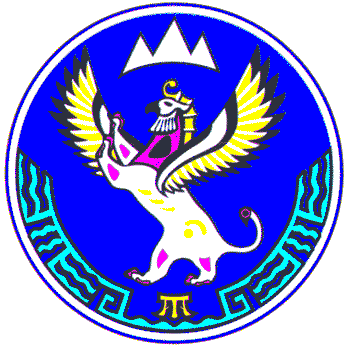 